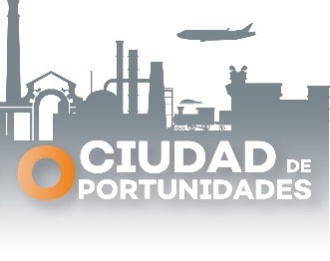 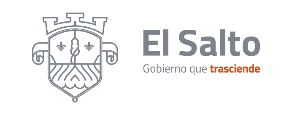 INFORME MENSUAL DE MES DE ENERO 2023DIRECCIÓN DE INVESTIGACIÓN Y SUPERVISIÓN INTERNA ACCIONESOBJETIVOSESPECIFICOSINDICADORACCIONESOBJETIVOSESPECIFICOSINDICADORATENCION CIUDADANASE RESOLVIO FAVORABLEMENTE SUS DUDA4APERTURA DE CARPETA DE INVESTIGACIONSE REALIZA UNA INVESTIGACION NUEVA0SEGUIMIENTO DE LAS CARPETAS DE INVESTIGACIONSE DA CONTINUIDAD SEGÚN LAS CARPETAS SEGÚN  LAS PRUEBAS8CIERRE DE CARPETAS DE INVESTIGACIONSE CIERRAN POR FALTA DE PRUEBAS O POR DESISTINIENTO2VISITAS DOMICILIARIASTRABAJO DE CAMPO EN BUSCA DE PRUEBAS1ENTREGA DE NOTIFICACIONESSE REALIZA NOTIFICACION A EL ELEMENTO92